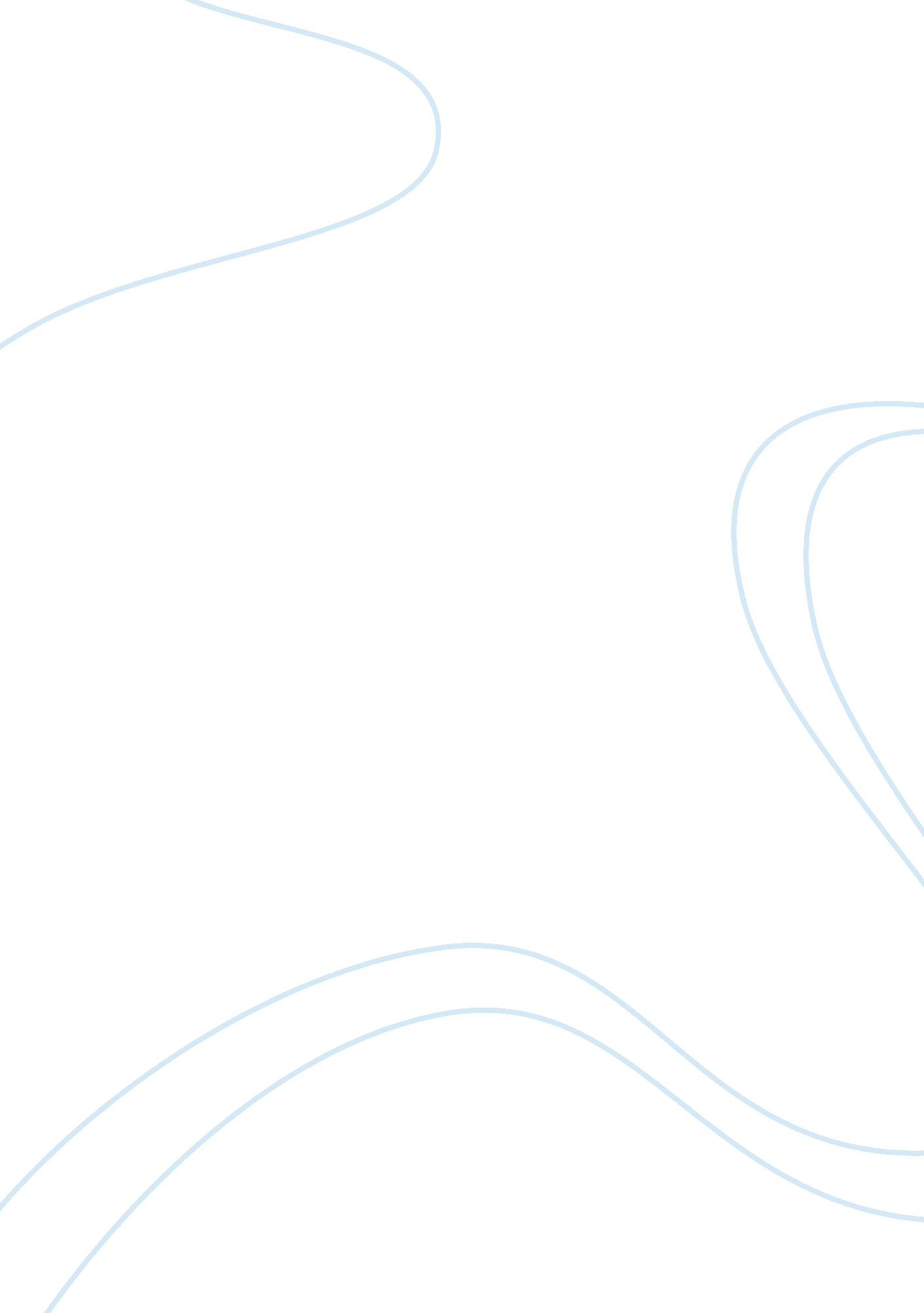 Role of computers in education assignmentEducation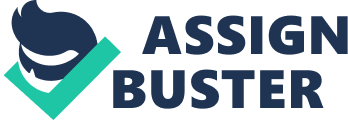 Computers have changed the way we work, be it any profession. Therefore, it is only but natural the role of computers in education has been given a lot of prominence in the recent years. Computers play a vital role in every field. They aid industrial processes; they find applications in medicine; they are the heart of the software industry; they play a vital role in education. The uses of computers in education are manifold. Here, we shall discuss the important facets of the role of computers in education. Role of Computers in Education The computer technology has a deep impact on education. Computer education forms a part of the school and college curricula, as it is important for every individual today, to have the basic knowledge of computers. The advantages of computers in education include an efficient storage and rendition of information, quick information processing and very importantly the saving of paper. Know more about the importance of computer education. Computer teaching plays a key role in the modern systems of education. Students find it easier to refer to the Internet than searching for information in fat reference books. The process of learning has gone beyond learning from prescribed textbooks. Today, aspirers can satiate their thirst for knowledge by means of the Internet. It is easier to store information on computers than maintaining hand-written notes. To know more on the subject, read about textbooks versus computer teaching. Online education has revolutionized the education industry. The computer technology has made the dream of distance learning, a reality. Education is no more limited to classrooms. It has reached far and wide thanks to the computer technology. Physically distant locations have come close to each other only due to computer networking. Computers facilitate an efficient storage and effective presentation of information. Presentation software like PowerPoint and animation software like Flash and others can be of great help to the teachers while delivering information. Computers can turn out being a brilliant aid in teaching. Computers facilitate an audio-visual representation of information, thus making the process of learning interactive and interesting. Computer-aided teaching adds a fun element to education. Internet can play an important role in education. As it is an enormous information base, it can be harnessed for the retrieval of information on a wide variety of subjects. The Internet can be used to refer to information on various subjects to be taught to the students. Moreover, computers facilitate an electronic format for storage of information, thereby saving paper. Homework and test assignments submitted as soft copies save paper. Electronically erasable memory devices can be used repeatedly. They offer a robust storage of data and reliable data retrieval. The computer technology thus eases the process of learning. A life without computers would seem almost unimaginable for many. The importance of computers is evident today and having the perfect know-how of computers can only propel one’s career in the right direction. Today, computers are a part of almost every industry. They are no more limited to the software industry. They are widely used in networking, information access, data storage and the processing of information. So why not introduce computers early in education? Introducing computers early in education lays the foundation of most of the major competitive careers. Computers play a significant role in one’s personal and professional life. 